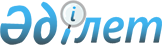 Об изменении лимитов штатной численности отдельных государственных органов Республики Казахстан
					
			Утративший силу
			
			
		
					Постановление Правительства Республики Казахстан от 30 ноября 1999 года N 1815. Утратило силу - постановлением Правительства РК от 11 сентября 2002 г. N 993 ~P020993 .

      Правительство Республики Казахстан постановляет: 

      1. Увеличить лимит штатной численности Канцелярии Премьер-Министра Республики Казахстан на 15 единиц, за счет сокращения лимита штатной численности государственных органов согласно приложению 1. 

      2. Министерству финансов Республики Казахстан обеспечить передачу Канцелярии Премьер-Министра Республики Казахстан средств, предусмотренных в республиканском бюджете на 2000 год на содержание штатной численности государственных органов, сокращаемой согласно пункту 1 настоящего постановления. 

      3. Внести в некоторые решения Правительства Республики Казахстан следующие изменения:     1) в постановлении Правительства Республики Казахстан от 20 мая 1999 года N 592  P990592_

   "Вопросы Канцелярии Премьер-Министра Республики Казахстан":     в абзаце втором пункта 3 цифру "237" заменить цифрой "252";     2)      Сноска. Подпункт утратил силу - постановлением Правительства РК от 9 февраля 2001 года N 214  P010214_

 .     4. Настоящее постановление вступает в силу со дня подписания.   Премьер-МинистрРеспублики Казахстан (Специалисты: Склярова И.В.,              Цай Л.Г.)          
					© 2012. РГП на ПХВ «Институт законодательства и правовой информации Республики Казахстан» Министерства юстиции Республики Казахстан
				